Eine Oase zum Wohlfühlen!Wiesenweg 38271 Bad WaltersdorfEntspannen, Genießen 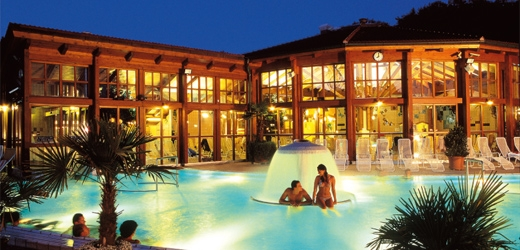 Gepflegte KücheFamiliäre AtmosphäreSchönste LageUnser kleines, aber feines Haus liegt auf einem sonnigen Hügel direkt am Waldrand in ruhiger Lage. Wir bieten unseren Gästen großzügige Zimmer, mit allem Komfort ausgestattet. Unser reichhaltiges Frühstücksbuffet lässt keine Wünsche offen.Burgenland-Therme Bad WaltersdorfThermalbaden und -schwimmenInnenbecken	36 °C	100 m²	Tepidarium	37-39 °CAußenbecken (überdacht)	34 °C	500 m²	Biosaunarium	40-55 °CSportaußenbecken	34 °C	150 m²	Dampfbad	42-48 °CNichtschwimmerbecken	30 °C	40 m²	Finnische Sauna	60-90 °C